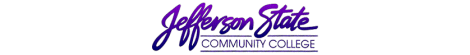 Goal Progress ReportGoal Progress ReportProgram:Veterinary TechnologyReport period:Report period:2020 - 20212020 - 2021What has your unit accomplished from the goals you proposed in the first year of your most recent Strategic Plan? What has your unit accomplished from the goals you proposed in the first year of your most recent Strategic Plan? What has your unit accomplished from the goals you proposed in the first year of your most recent Strategic Plan? What has your unit accomplished from the goals you proposed in the first year of your most recent Strategic Plan? GoalsRequest & Justification/ResourcesGoal ProgressStrategies Implemented & Follow-upGoal 1: Attract, recruit and retain qualified full-time and part-time faculty and staff to meet the needs of the program.  Hire qualified full-time and part-time faculty/staff as needed to meet program demands.Retain current full-time faculty and staff.Goal Met.  L19 CE/LA position was changed to an H25-29 position.Replacement for retiring CE/LA position was hired.Goal MetRetention of all full-time faculty and staffCurrent part-time staff is sufficient for program needs at this time.  Will evaluate each semester.The current full-time faculty have all taught for eight or more years in the Vet Tech Program and report that they are Satisfied to Very Satisfied with their career as an instructor at Jeff State.A short Faculty Job Satisfaction Survey is administered annually.The survey includes questions relevant to overall job satisfaction.Goal 2: First –time examinees (graduates of the program) will have a passage rate equal to or greater than that of the national average on the Veterinary Technology National ExamNo additional resources were requested to meet this goal  1.  Goal MetThe goal to achieve a passage rate equal to or greater than that of the national average on the VTNE was met during the 2020-2021 testing cycle. Review of the VTNE Scores for 2020 -2021 First Time Candidates are as follow:Jeff State VTNE 2020-2021 Results:Number of 1st time JSCC Graduates taking VTNE:  24JSCC Pass Rate:71%Total 1st time  Graduates taking VTNE Nationally: 5,805National Pass Rate:69 %The faculty & staff continue to offer individual study sessions with Vet Tech students around the state and on campus per requests by students as well as graduates.The passage rate for the VTNE is currently above the national average. The faculty, administration, and Veterinary Technology Advisory Committee continue to work diligently to maintain this goal.All courses are assessed with the help of VTNE subtest scores to develop and enrich current classes.  Faculty and staff continue to meet with students across the state whenever requested to have Board Review sessions.  The Faculty is available to all current students and graduates who wish to prepare and review for the VTNE.  The Jeff State SCNVTA Face Book page continues to promote student camaraderie and serves as a source for “real world” application of didactic materials.  All courses are continually being reviewed to encourage and challenge students as they prepare for the national boards.  All tests will continue to be  proctored online using the HonorLock Proctoring System.Proctoring will encourage academic integrity.Goal 3:  Maintain full accreditation status from the AVMA-CVTEAFunding for Annual AVMA-CVTEA Accreditation Fee.  Funding for a Portable Dental Prophylactic Unit to teach students required dental skills as required by the AVMA-CVTEA.  This will facilitate state of the art learning opportunities for students unable to achieve this skill within their clinical sites.   Funding for necessary travel to all off-site student veterinary clinics each semester as required by the AVMA/CVTEA for evaluation of off-campus student clinical sites.  Funding for the Program Director to attend the ALVMA/Georgia Veterinary Medical Association Annual Conference in Sandestin, Florida to meet and give a triannual report to the ALVMA Board of Directors as mandated by the AVMA-CVTEA.Goal MetAnnual AVMA-CVTEA Accreditation fee paid.Goal metA Portable Dental Prophylactic Unit was purchased  Goal metAll student clinical sites throughout the state were visited for evaluation for the Fall 2020-2021, Spring 2020- 2021, & Summer 2020-2021 semestersGoal  metDue to COVID restrictions, no out-of-state travel was allowed.  The Program Director was not able to attend  the ALVMA/Georgia Veterinary Medical Association Annual Conference in Sandestin, Florida but was able to give the triannual report via Zoom.  No addition funding was necessary The faculty and staff will continue to meet or exceed all requirements for accreditation as mandated by the AVMA/CVTEA.The Portable Dental Prophylactic Unit is available for student usage during Dental LabsSee Goal 3, #1 under Strategies Implemented & Follow-upThe Program Director was able to give a triannual report to the ALVMA Board of Directors via Zoom due to the COVID restrictions. Goal 4:  Faculty and staff have access to resources sufficient to achieve course and program outcomes for students as required by “Accreditation Policies and Procedures of the AVMA Committee on Veterinary Technician Education and Activities (CVTEA) 2020” Host two Advisory Board MeetingsHold Student Labs.Goal MetTwo Advisory Board Meetings were held during 2020-2021  via Zoom.  No additional funding neededGoal metLarge Animal & Avian Labs were held in the Fall 2020 & the Spring of 2021.Surgery Labs were held in  Fall 2020 & Spring 2021 Dental Lab held during Summer 2021Will continue to have two Advisory Board meetings each academic year.  Student Labs are being held/scheduled as needed for students to achieve the nursing skills mandated by the AVMA-CVTEA.Submission date: 8/26/2021Submission date: 8/26/2021Submitted by:  Jodi Turner-BlochSubmitted by:  Jodi Turner-Bloch